ИНФОРМАЦИЯ 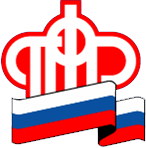 ГУ – УПРАВЛЕНИЯ ПЕНСИОННОГО ФОНДА РФ                              В БЕРЕЗОВСКОМ РАЙОНЕ ХМАО-ЮГРЫ1 февраля 2018 года           							пресс-релизИндексации пенсий и социальных выплат в 2018 годуС 1 февраля текущего года федеральным льготникам (ветеранам, инвалидам, гражданам, подвергшимся воздействию радиации и др.) на 2,5% увеличены размеры ежемесячной денежной выплаты (ЕДВ).На сегодня в Березовском районе количество получателей ежемесячной денежной выплаты составляет 1448 человек, из них детей-инвалидов 147 человек. Набор социальных услуг (НСУ) предоставляется федеральным льготникам – получателям ЕДВ и является ее частью. Стоимость набора социальных услуг с учетом индексации с 1 февраля текущего года составляет 1075 руб. 19 коп. Набор социальных услуг – это государственная социальная помощь, которую оказывают федеральным льготникам в натуральном или денежном виде.В состав НСУ включаются следующие социальные услуги:Гражданин может отказаться от получения НСУ в натуральной форме в пользу денежного эквивалента и наоборот. Заявление о принятом решении достаточно подать в территориальным орган Пенсионного фонда один раз до 1 октября текущего года. Поданное заявление будет действовать с 1 января следующего года.Напомним, с 1 января 2018 года страховые пенсии более у 5 тысяч неработающих пенсионеров Березовского района увеличились на 3,7%. Стоимость индивидуального пенсионного коэффициента (пенсионного балла), с учетом которого назначаются страховые пенсии, составила 81,49 рубля. Таким образом, с января Пенсионный фонд России перешел к выплате повышенных на 3,7% всех видов страховых пенсий: по старости, по инвалидности, по случаю потери кормильца. Работающие пенсионеры будут получать пенсию с учетом индексации после завершения трудовой деятельности. 
В 2018 году среднегодовой размер страховой пенсии у пенсионеров Березовского района по старости достигнет 21 198 рублей, увеличившись по сравнению с 2017 годом более чем на 700 рублей. Что касается дальнейшего повышения пенсий в течение 2018 года, то с 1 апреля пройдет индексация социальных пенсий с учетом темпов роста прожиточного минимума пенсионера в Российской Федерации  за прошедший год. В августе произойдет традиционный перерасчет страховых пенсий работающих пенсионеров.Информация предоставлена ГУ - Управлением Пенсионного фонда РФ в Березовском районе ХМАО-Югры, тел.2-29-76, 2-40-60 • обеспечение в соответствии со стандартами медицинской помощи по рецептам врача лекарственными препаратами 	828,14 руб.• предоставление при  наличии медицинских показаний путевки на санаторно-курортное лечение128,11 руб.• бесплатный проезд на пригородном железнодорожном транспорте, а также на междугородном транспорте к месту лечения и обратно118,94 руб.